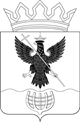 Администрация Воротынского муниципального районаНижегородской областиМуниципальное  бюджетное  общеобразовательное учреждениеМихайловская средняя школаПРИКАЗот  28 февраля 2018 года                                                                №14 - ОДОб организации и проведениишкольного опроса «Время диалога» врамках реализации областногопроекта «Всей семьей в будущее» Во исполнении приказа УО и МП от 21.02.2018 года № 45-ОД «Оборганизации и проведении школьного опроса «Время диалога» в рамкахреализации областного проекта «Всей семьей в будущее»приказываю:1.  Маркиной Наталье Викторовне, заместителю директора по ВР:1.1. Организовать проведение школьного опроса «Время диалога» (далее –опрос) с целью мониторинга актуальных проблем в сфере воспитания иобразования, волнующих родителей и обучающихся учреждения в рамкахфинальных мероприятий Проекта «Всей семьей в будущее» 18 марта  2018 года.1.2. За три недели до начала проведения школьного опроса организоватьеженедельную информационную компанию на официальном сайте учреждения, в социальных сообществах с размещением вопросов, которые будут рассматриваться в день проведения школьного опроса.1.3. Создать инициативную группу по подготовке школьного опроса изобучающихся школьного самоуправления, педагогической и родительскойобщественности.1.4. Организовать работу по подготовке помещения для проведения школьного опроса. Оборудовать место для проведения голосования.1.5. Подготовить листы регистрации участников школьного опроса.1.6. Разместить на информационном стенде школы, школьном сайте в разделе Проект «Всей семьей в будущее» вопросы, а также новости о проведении школьного опроса.2. Классным руководителям 1-9 классов:2.1. Провести родительские собрания в рамках реализации областного проекта «Всей семьей в будущее» школьного опроса «Время диалога»;2.2. Познакомить родителей с тематикой вопросов, которые выносятся нарассмотрение.3. Создать счетную комиссию по итогам проведения школьного опроса вследующем составе:  Железнова В.Е. –  старший вожатый, председатель комиссии;  Филенкова О.Н. – учитель  музыки, секретарь комиссии; Члены комиссии:    Казнина Ю. ученица 11 класса;  Ватина О. -  ученица  11 класса;  Ионова Н. - ученица  9 класса. 4. Счетной комиссии:4.1. Результаты опроса направить до 23 марта в УО и МП;4.2. Обнародовать результаты опроса на школьном сайте и на страницахофициальных сообществ в сети «Интернет».5. Контроль исполнения приказа возложить на заместителя директора по  учебно-воспитательной работе Гусеву Г.Н.                          Директор школы:                           /Широкова О.С.            С приказом ознакомлены:                        /Гусева Г.Н./        /Маркина Н.В./        /Железнова В.Е./        /Филенкова О.Н./                                           